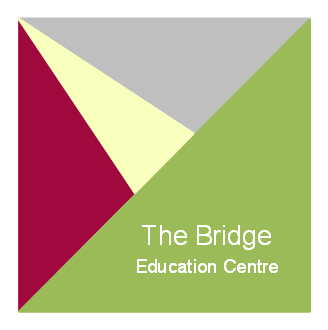 Teacher for Core Subjects Closing date: 		09th May 2024Start date:		TBCInterview date: 	TBCSalary Type: HCC 	HCC New Pay scale MPR1 – MPR6
			£30,000 - £41,333 (depending upon experience)Allowance Type: 	SEN Contract: 		Permanent - Full time The Bridge Education Centre is looking to appoint a qualified Teacher to join our academic team to teach English, Maths or Science working in collaboration to create individualised programmes to support, engage, stretch and challenge young people who present with a spectrum of needs with our intervention, therapeutic and active teams.  This is an exciting opportunity to join a dedicated specialist team of teachers, therapists and specialist instructors serving the County’s most vulnerable children. We are looking for talented, creative individuals who are outstanding practitioners in their fields.The child lies at the heart of our practice and you would be able to demonstrate: unconditional positive regard, academic excellence, the highest expectations for the children and yourself, develop a restorative teaching approach to behaviour and possess the dynamism, imagination and skill to work collaboratively at all levels toward improved outcomes for our children. If you possess what it takes to make a difference and are deeply motivated to educate, engage and inspire children we want to hear from you. The Bridge Education centre has the highest reputation for improving the lives of children in difficult circumstances, an excellent proven record and the expertise to take your practice to the next level.Application ProcedureAn application form can be obtained by email office.bridge@bec.hants.sch.uk, from the school website www.bec-hants.co.uk, or by telephone on 02382 515567